UNIVERSIDADE FEDERAL DE SÃO JOÃO DEL-REI - UFSJPRÓ-REITORIA DE ENSINO DE GRADUAÇÃO - PROENEDITAL 002/UFSJ/PROENSELEÇÃO DE SUPERVISORES PARA PARTICIPAÇÃO NOPROGRAMA INSTITUCIONAL DE BOLSA DE INICIAÇÃO À DOCÊNCIA (PIBID/UFSJ)INSCRIÇÕES DEFERIDASSUBPROJETO DA LICENCIATURA EM FÍSICAA coordenação do subprojeto da Licenciatura em Física da UFSJ, no âmbito do Programa Institucional de Bolsas de Iniciação à Docência, torna públicas as inscrições deferidas para processo de seleção de bolsistas de Iniciação à Docência - ID, abaixo indicadas, e estabelece os dias e horários para entrevistas com cada candidato(a): Discente:                                                                                                       dia e hora:Amanda de Paiva Silva                                                                               10/09/20 – 16 hAna Elisa de Barros Cassemiro                                                                 10/09/20 – 16 h e 15 mimAndré Thiago Lopez Leão                                                                          10/09/20 – 16 h e 30 mimAndrew Ribeiro de Jesus                                                                           10/09/20 – 16 h e 45 mimBruna Estéfani dos Santos                                                                        10/09/20 – 17 hFelipe Gabriel Santos Carvalho                                                                10/09/20 – 17 h e 15 minGabriel Edgar Vale                                                                                      10/09/20 – 17 h e 30 minIanca Emanuele Ferreira dos Reis                                                            10/09/20 – 17 h e 45 minJoão Ricardo de Moraes do Nascimento                                                10/09/20 – 18 hLuana da conceição dos Santos                                                                10/09/20 – 18 h e 15 minNatã Estanislau Garcia e Cerqueira                                                          10/09/20 – 18 h e 30 minRenan Moraes de Resende                                                                        10/09/20 – 18 h e 45 minSamara Aline Costa Campos	                                                               10/09/20 – 19 hSamuel Abrahão Costa Dias Hannas                                                        10/09/20 – 19 h e 15 minTânia Elizabeth Tavares Hernandes                                                         10/09/20 – 19 h e 30 minTarcísio José Moreira Junior                                                                      10/09/20 – 19 h e 45 minWesley Henrique Kiyoshi Kadekaro                                                          10/09/20 – 20 hObs.: as entrevistas acontecerão via Google Meet e o link será enviado por e-mail ao(à) candidato(a) no dia de sua entrevista. Dúvidas, deverão ser enviados para os e-mails focoelho@ufsj.edu.br e cofis@ufsj.edu.br São João del-Rei, 09 de Setembro de 2020.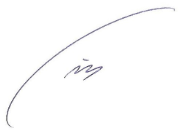 Prof. Fernando Otávio CoelhoCoordenador do subprojeto da Licenciatura em Física